附件4：供应链管理职业经理项目介绍及培训中心申请表一、项目背景2017年10月13日，国务院办公厅发布了《关于积极推进供应链创新与应用的指导意见》，首次将供应链的创新与应用上升为国家战略。供应链的创新与应用的快速发展对供应链管理人才提出了迫切的需求,目前供应链管理领域的培训和院校教育远远不能满足行业企业的人才需求。为进一步推动供应链管理专业人才培养，提高人才培养质量，中国物流与采购联合会开展了供应链管理职业经理培训项目，为行业培养供应链管理专业人才。二、课程内容课程包括供应链管理核心与基础、采购策略与流程、供应链计划与库存控制、物流交付流程与实施、供应链运营新模式、供应链信息与风险、供应链领导力、供应链战略执行、供应链创新应用、供应链管理实战演练等内容。三、培训对象制造业、分销业、物流业、国际贸易、供应链服务企业中从事供应链管理相关工作的中高级管理人员。四、报名条件大专或大专以上学历，具有3年以上供应链相关工作经验；大专以下学历，具有5年以上供应链相关工作经验。五、证书级别第一级别：供应链管理职业经理（运营经理）；第二级别：供应链管理职业经理（高级经理）。六、证书样本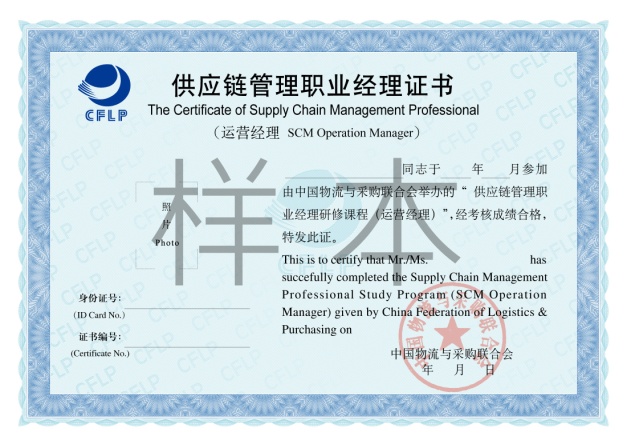 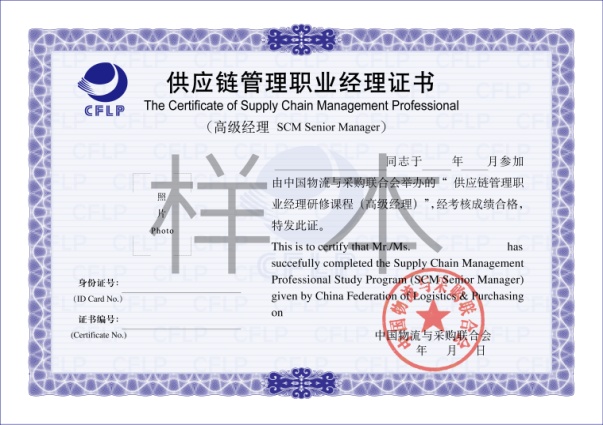 七、考试方式根据培训计划安排，当期培训结束后即可申请考试。八、联系我们中国物流与采购联合会教育培训部地址：北京市丰台区菜户营南路139号1号楼7层706室 联系人：张春妍  13240357030  010-83775916邮箱：pxb@clpp.org.cn供应链管理职业经理培训中心申请表单位名称单位名称通讯地址通讯地址邮编姓名职务/职称职务/职称职务/职称联系电话（固定电话）联系电话（固定电话）联系电话（固定电话）联系电话（固定电话）电子邮件/传真电子邮件/传真法人代表法人代表联 系 人联 系 人生源范围生源范围拟开展培训级别、收费与时间拟开展培训级别、收费与时间年计划招生人数培训场地及设备情况培训场地及设备情况场地地点培训场地及设备情况培训场地及设备情况负 责 人人员配备情况人员职责姓   名性别专/兼职职   称职   称专业工龄所属单位名称所属单位名称所属单位名称所属单位名称人员配备情况教    师人员配备情况教    师申请单位负责人签字单位盖章申请单位负责人签字单位盖章我单位拟申请供应链管理职业经理培训专业资质，并按要求提供所需材料（另附），请审核。特此申请。                                  负责人签字（公章）：申请日期：我单位拟申请供应链管理职业经理培训专业资质，并按要求提供所需材料（另附），请审核。特此申请。                                  负责人签字（公章）：申请日期：我单位拟申请供应链管理职业经理培训专业资质，并按要求提供所需材料（另附），请审核。特此申请。                                  负责人签字（公章）：申请日期：我单位拟申请供应链管理职业经理培训专业资质，并按要求提供所需材料（另附），请审核。特此申请。                                  负责人签字（公章）：申请日期：我单位拟申请供应链管理职业经理培训专业资质，并按要求提供所需材料（另附），请审核。特此申请。                                  负责人签字（公章）：申请日期：我单位拟申请供应链管理职业经理培训专业资质，并按要求提供所需材料（另附），请审核。特此申请。                                  负责人签字（公章）：申请日期：我单位拟申请供应链管理职业经理培训专业资质，并按要求提供所需材料（另附），请审核。特此申请。                                  负责人签字（公章）：申请日期：我单位拟申请供应链管理职业经理培训专业资质，并按要求提供所需材料（另附），请审核。特此申请。                                  负责人签字（公章）：申请日期：我单位拟申请供应链管理职业经理培训专业资质，并按要求提供所需材料（另附），请审核。特此申请。                                  负责人签字（公章）：申请日期：我单位拟申请供应链管理职业经理培训专业资质，并按要求提供所需材料（另附），请审核。特此申请。                                  负责人签字（公章）：申请日期：审批意见审批意见                                  审批人签字（公章）：审批日期：                                  审批人签字（公章）：审批日期：                                  审批人签字（公章）：审批日期：                                  审批人签字（公章）：审批日期：                                  审批人签字（公章）：审批日期：                                  审批人签字（公章）：审批日期：                                  审批人签字（公章）：审批日期：                                  审批人签字（公章）：审批日期：                                  审批人签字（公章）：审批日期：                                  审批人签字（公章）：审批日期：